2018年《北京市建设工程工期定额》勘误表2018年《北京市建设工程工期定额》勘误表2018年《北京市建设工程工期定额》勘误表页码定额编号位置错误正确目录7目录2.型钢水泥土搅拌墙支护2.型钢水泥土搅拌桩支护目录7目录增加“支护方式：3.地下连续墙支护”；删除“三、地下连续墙支护”36、37表头第二行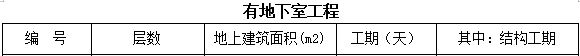 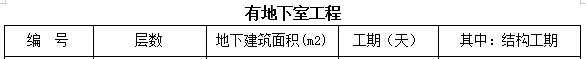 142说明倒数第六行当中间层不设层门时，层站数量按自然层数量计算；当中间有自然层但不设层门时，层站数量按自然层数量计算；145说明附表2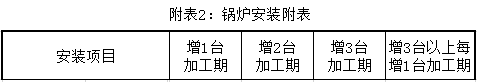 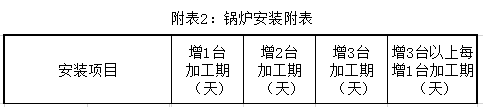 页码定额编号位置错误正确146说明第十行至第十二行1.机械式停车设备安装主要内容包括钢结构、停车位、载车板、设备控制系统、机械设备供配电系统及安全装置等，不包括建筑结构、外围护结构、建筑设备、管理设施及引导与标识等。1.机械式停车设备安装主要内容包括钢结构、载车板、设备传动系统、电气控制系统及安全装置等，不包括设备供配电系统、建筑结构、外围护结构、建筑设备、管理设施及引导与标识等。147说明第一行5. ……停车设备的维护结构为钢结构……5. ……停车设备的外围护结构为钢结构……150说明第三、五、七行（七）预应力锚杆复合土钉墙支护按照基坑深度、基坑周长和锚的道数列项……（八）钢筋混凝土灌注桩支护按照基坑深度、基坑周长和锚的道数列项……（九）型钢水泥土搅拌桩支护按照基坑深度、基坑周长和锚的道数列项……（七）预应力锚杆复合土钉墙支护按照基坑深度、基坑周长列项……（八）钢筋混凝土灌注桩支护按照基坑深度、基坑周长列项……（九）型钢水泥土搅拌桩支护按照基坑深度、基坑周长列项……152说明第三行（二）降水工程工期指包括降水井成井……（二）降水工程工期包括降水井成井……页码定额编号位置错误正确1833-129~3-136第三行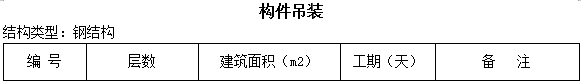 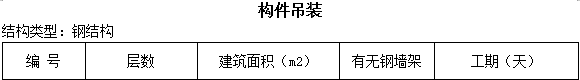 196、197表头第二行支护方式：2.型钢水泥土搅拌墙支护支护方式：2.型钢水泥土搅拌桩支护198、199、200表头第一行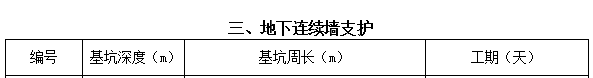 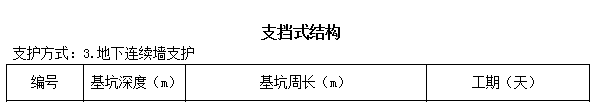 2403-650~3-655第四行≤50m≤100m2523-765~3-768第三行28以下40以内